Comportements et stratégies : déterminer des changements de températureComportements et stratégies : déterminer des changements de températureComportements et stratégies : déterminer des changements de températureL’élève examine la mesure d’attributs non visibles (la température), mais a de la difficulté à comprendre le sens des mots chaud, tiède et froid.L’élève examine la mesure d’attributs non visibles (la température), mais a de la difficulté à comprendre comment un thermomètre mesure le chaud et le froid.L’élève examine la mesure d’attributs non visibles (la température) et comprend comment un thermomètre fonctionne, mais colle les images sous les mauvais titres.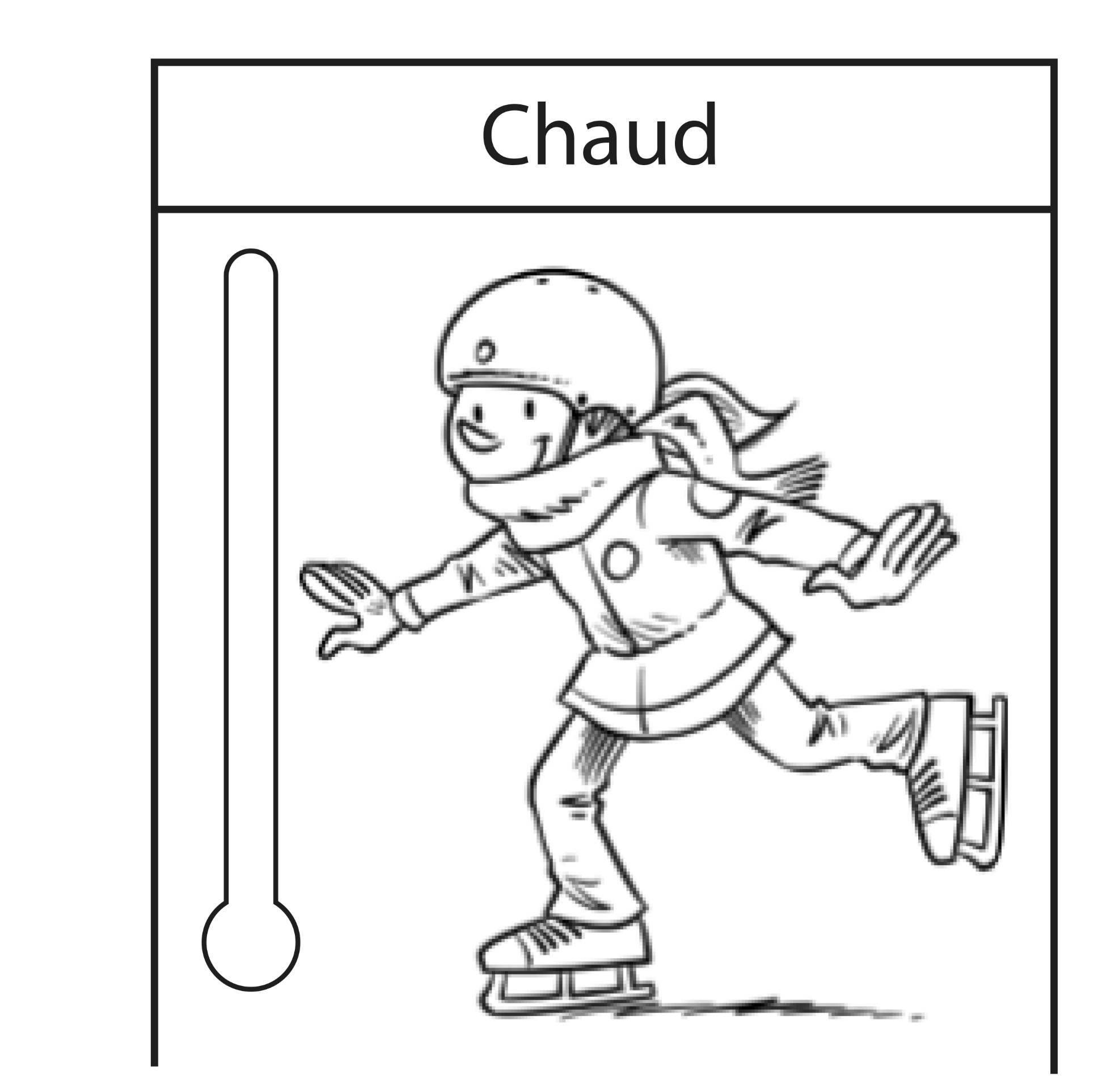 Observations et documentationObservations et documentationObservations et documentationL’élève examine la mesure d’attributs non visibles (la température) et colle les images sous les bons titres, mais ne sait pas quelle partie des thermomètres il devrait colorier.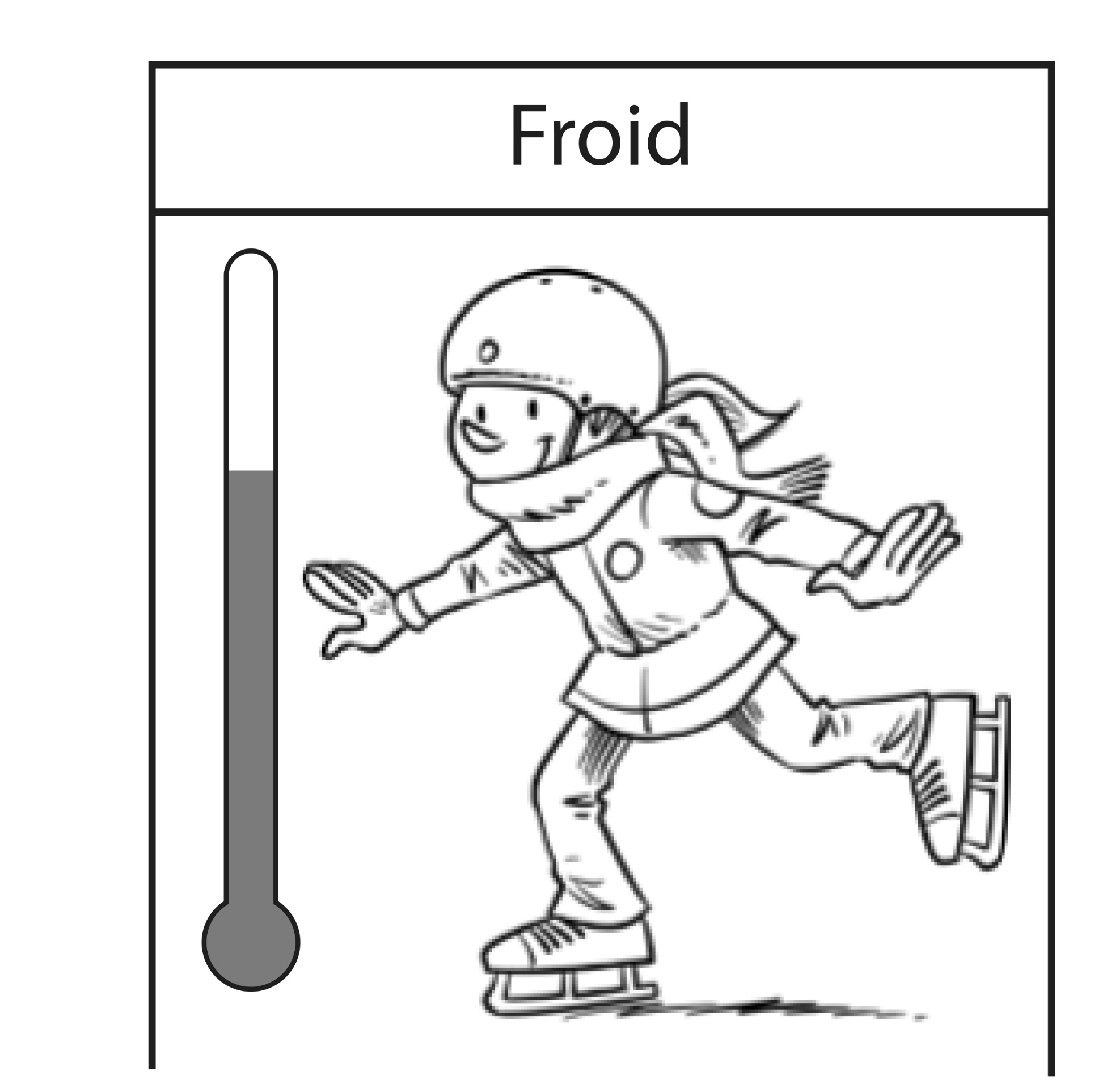 L’élève examine la mesure d’attributs non visibles (la température) et colorie les thermomètres correctement, mais ne peut 
pas expliquer son raisonnement.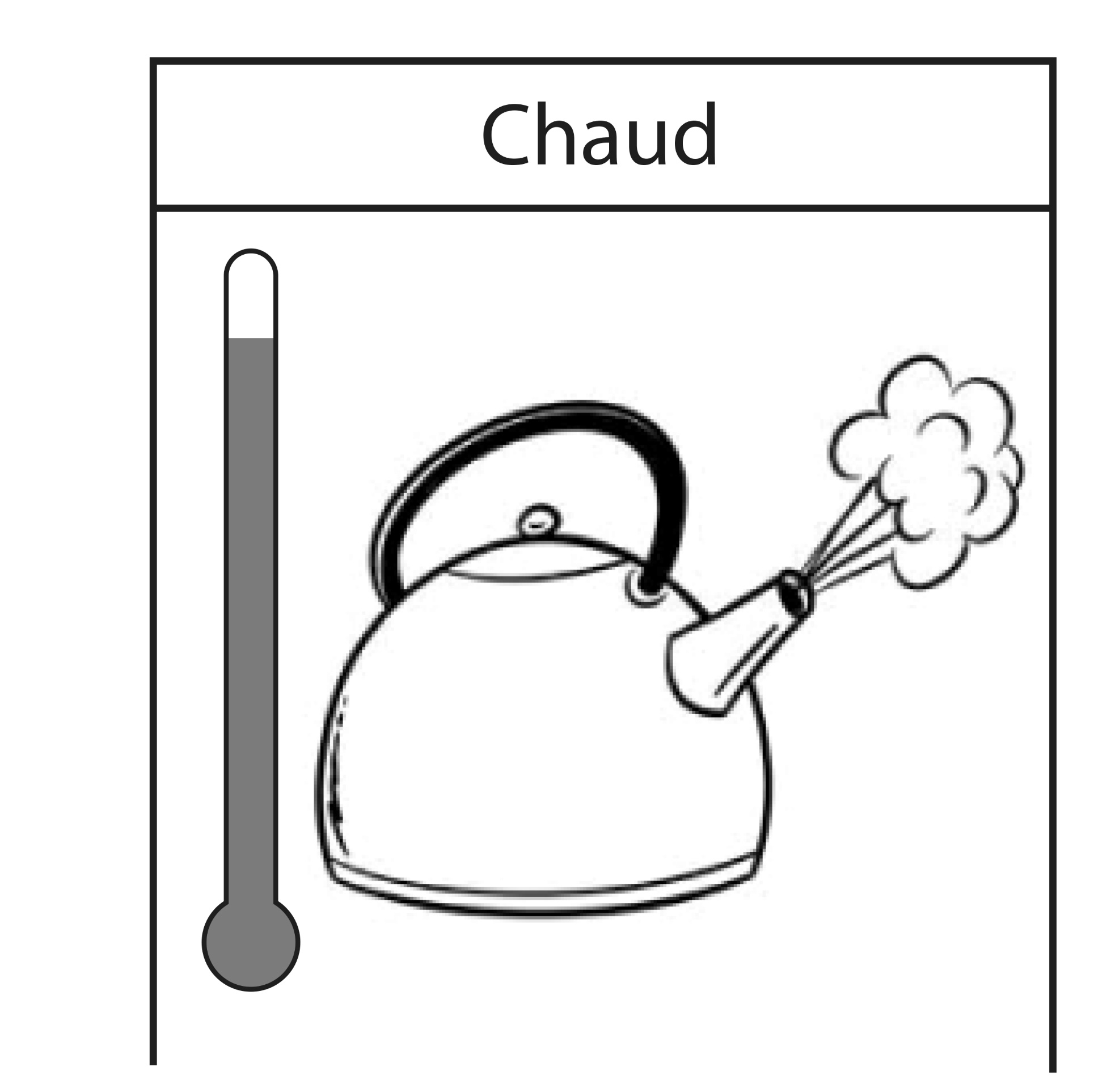 L’élève examine la mesure d’attributs non visibles (la température), classe les images et colorie les thermomètres correctement et explique son raisonnement.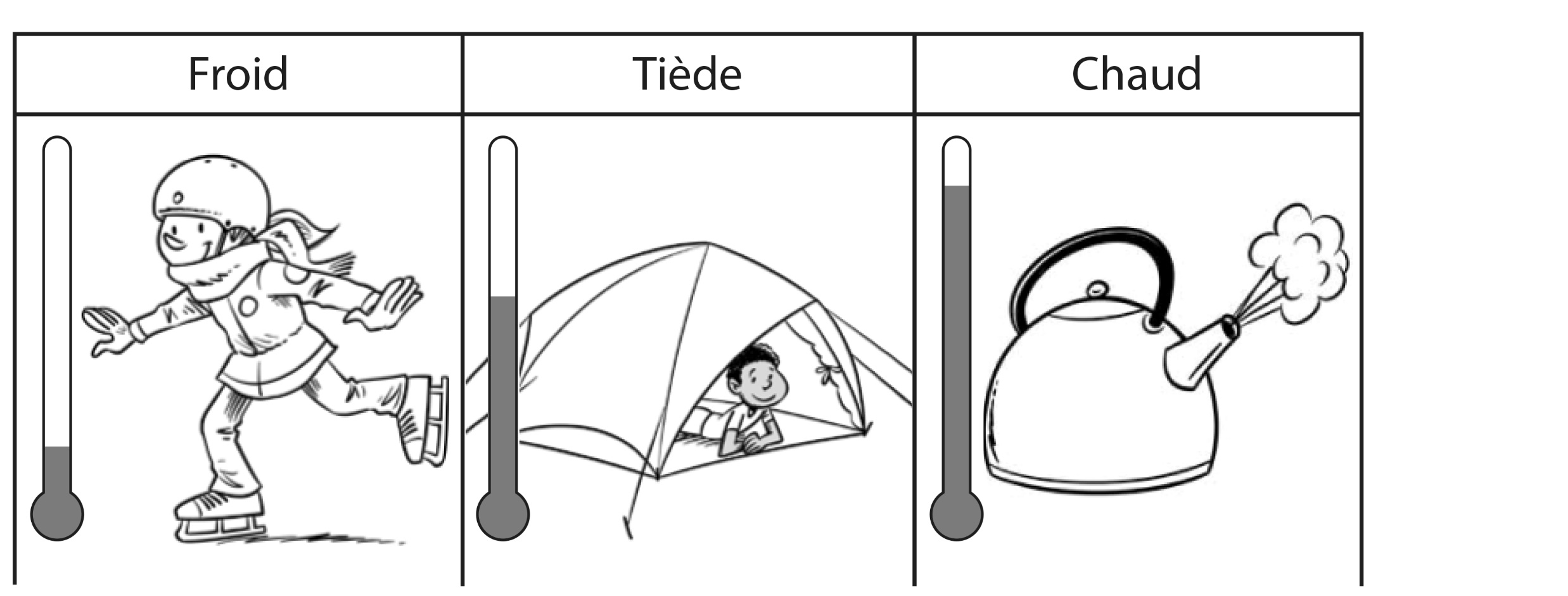 Observations et documentationObservations et documentationObservations et documentation